INSTRUCTIONAL STANDARDS & PROCEDURES MEETING AGENDA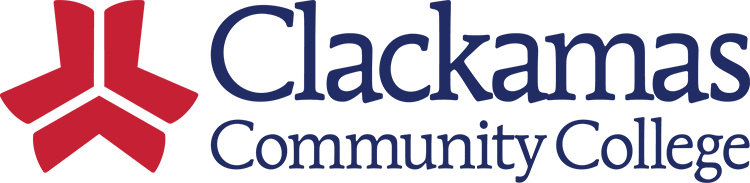 Date: March 8, 2024 | Time: 8:00-9:30 a.m.| Location: Zoom | Recorder: Beth HodgkinsonRemaining Standards—in approval date order 2017 -2020:Feb. 14, 2017	ISP 370 Advanced College Credit (ACC) May 25, 2018	ISP 390 Work-Based Learning (Cooperative Work Experience)May 10, 2019	ISP 380 Acceptance of CreditMay 10, 2019	ISP 392 Contractual Relationships with Organizations Not Regionally Accredited         TOPIC/ITEMFacilitatorTimeKey Points Provide 50 words or less on expected outcomeWelcome and Introductions Sue5 minCollege Council Feedback(March 1)Sue5 minISP 150 Online Hybrid, and Remote Courses Policy – 1st ReadISP 280 Grading Policy – 2nd ReadISP 461/461P Registration Restrictions Policy/Procedure – 2nd Read *ISP 650/650P Research Involving Human Subjects Policy/Procedure – 2nd ReadARC/ISP 642 Personal Audio and Video Recording Policy – 2nd Read*Feedback received for ISP 461P and updates made.Upcoming College Council (March 15)Sue5 minISP 150 Online Hybrid, and Remote Courses Policy – 2nd ReadUpcoming Presidents’ Council (March 12)Sue5 minISP 280 Grading Policy – 1st ReadISP 461/461P Registration Restrictions Policy/Procedure – 1st ReadISP 650/650P Research Involving Human Subjects Policy/Procedure – 1st ReadARC/ISP 642 Personal Audio and Video Recording Policy – 1st ReadARC Liaison ReportJennifer5 minUpdateOld ItemsChris Sarah15 min15 min ISP 360 Credit for Prior Learning (CPL) PolicyISP 360P Credit for Prior Learning (CPL) ProcedureISP 491 Residency Requirement for GraduationNew ItemsSue5 minDo we keep the last winter term meeting during the Final Week?         FUTURE AGENDA ITEMS FOR MEETINGS--Committee’s Standards Review From Past Years With Progress Status: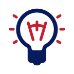          FUTURE AGENDA ITEMS FOR MEETINGS--Committee’s Standards Review From Past Years With Progress Status:         FUTURE AGENDA ITEMS FOR MEETINGS--Committee’s Standards Review From Past Years With Progress Status:         FUTURE AGENDA ITEMS FOR MEETINGS--Committee’s Standards Review From Past Years With Progress Status:         FUTURE AGENDA ITEMS FOR MEETINGS--Committee’s Standards Review From Past Years With Progress Status:Topic/ItemFacilitatorKey Points  Provide 50 words or less on expected outcomeKey Points  Provide 50 words or less on expected outcomeReport Back DateISP 150 Online CoursesDW/Leslie/Ryan/JackieThis policy is ready for the first read at College Council on March 1.  This policy is ready for the first read at College Council on March 1.  March 8ISP 160 Course Outline & Syllabus InformationSue/DW/LeslieThis policy is currently under review.   This policy is currently under review.   Spring TermISP 164 Class Cancellation GuidelinesJennifer/SueThis policy is currently under review.This policy is currently under review.April 12ISP 181 Related InstructionDru/Lars/MelindaCurrently, working to finalize the form, which will guide the new related instruction process.  Hope to have a group to pilot the form to see if the process works this term and completed by spring term.Currently, working to finalize the form, which will guide the new related instruction process.  Hope to have a group to pilot the form to see if the process works this term and completed by spring term.Spring 2024ISP 190/190P Academic HonestyTaylor/Jen/Jennifer/Leslie/DWAt the Presidents’ Council, it was asked where the Academic Honesty Resource (AHR) form will live, so it can be accessible for faculty.  The AHR form be available in two locations: on myClackamas Portal with the CARE Team form and on the Forms and Documents webpage for quick access for faculty.  Beth will work with Jennifer to ensure this happens.  The policy and procedure will be included on the committee website.  At the Presidents’ Council, it was asked where the Academic Honesty Resource (AHR) form will live, so it can be accessible for faculty.  The AHR form be available in two locations: on myClackamas Portal with the CARE Team form and on the Forms and Documents webpage for quick access for faculty.  Beth will work with Jennifer to ensure this happens.  The policy and procedure will be included on the committee website.  TBAISP 260 Placement AssessmentScot/Jennifer/SarahThis policy was brought forward to share with the committee.  The subcommittee will apply the DEI Framework Tool and continue review.  This policy was brought forward to share with the committee.  The subcommittee will apply the DEI Framework Tool and continue review.  TBAISP 261 Math Placement Information in Career Technical DegreesScot/Jennifer/SarahThis policy was brought forward to share with the committee.  The subcommittee will apply the DEI Framework Tool and continue review.  This policy was brought forward to share with the committee.  The subcommittee will apply the DEI Framework Tool and continue review.  TBAISP 270 Testing Center Procedures for Faculty Assigning ExamsJennifer/ToryThis policy will come back spring term.  This policy will come back spring term.  Spring 2023ISP 280 GradingChrisThis policy is ready for the second read at College Council on March 1.  This policy is ready for the second read at College Council on March 1.  March 8ISP 290 Educational ProgressMelinda/JenniferThe policy/procedure is ready to post to our committee webpage.The policy/procedure is ready to post to our committee webpage.TBAISP 350 Credit HourDru/LeslieThe policy/procedure is ready to post to our committee webpage.The policy/procedure is ready to post to our committee webpage.TBAISP 360 Credit for Prior Learning (CPL)Chris/Sarah/DW/DruChris is return to review his updates to the policy with the committee.  Chris is return to review his updates to the policy with the committee.  March 8ISP 461 Registration RestrictionsChrisThis policy is ready for the second read at College Council on March 1.  This policy is ready for the second read at College Council on March 1.  March 8ISP 490 Catalog Designation for Graduation RequirementsChris/SarahSarah shared their review progress so far.  The subcommittee will apply the DEI Framework Tool.  This policy will return when another review is ready to present.  Sarah shared their review progress so far.  The subcommittee will apply the DEI Framework Tool.  This policy will return when another review is ready to present.  TBAISP 491 Residency Requirement for GraduationChris/SarahSarah shared their review progress so far.  The subcommittee will apply the DEI Framework Tool.  This policy will return when another review is ready to present.  Sarah shared their review progress so far.  The subcommittee will apply the DEI Framework Tool.  This policy will return when another review is ready to present.  TBAISP 493 First Year Experience (FYE) as a Graduation RequirementChris/Sarah/DWTara SpreheTara, Dustin Bare, Felicia Arce, and Makayla Blackburn returned to share their revisions.  Suggestions were provided and questions asked by all.  The committee agreed that a procedure needs to be created before this new policy moves forward.  Tara will follow up and return with a procedure for ISP review.  Tara, Dustin Bare, Felicia Arce, and Makayla Blackburn returned to share their revisions.  Suggestions were provided and questions asked by all.  The committee agreed that a procedure needs to be created before this new policy moves forward.  Tara will follow up and return with a procedure for ISP review.  Winter 2023ARC/ISP 642 Personal Audio and Video Recording Policy and ProcedureJenniferThis policy/procedure is ready for the second read at College Council on March 1.  This policy/procedure is ready for the second read at College Council on March 1.  March 8ISP 650 Research Involving Human SubjectsToryThe policy, procedure and associated forms are ready for a second read at College Council on March 1.  The policy, procedure and associated forms are ready for a second read at College Council on March 1.  March 8Posthumous DegreeJennifer/Chris/Sarah/JackieThe subcommittee will create a new ISP.  The subcommittee will create a new ISP.  TBD       Upcoming Meeting Dates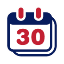 Start TimeEnd time		Location			Location	March 22April 12 & 26May 10 & 24June 78:00 a.m.9:30 a.m.https://clackamas.zoom.us/j/4107104682https://clackamas.zoom.us/j/4107104682 MEMBERSJennifer Anderson, Tory Blackwell, Armetta Burney, Lars Campbell, Ryan Davis, Taylor Donnelly, Willie Fisher, Jackie Flowers, Sue Goff (Chair), Beth Hodgkinson (Recorder), Jason Kovac, Kara Leonard, Jen Miller, Melinda Nickas, Leslie Ormandy, David Plotkin, Scot Pruyn, Sarah Steidl, Chris Sweet, Dru Urbassik, DW Wood, ASG representative